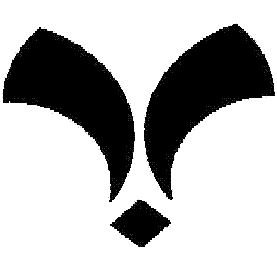 موسسه آموزش عالی غیر دولتی ادیب مازندرانچارت درسی کارشناسی ارشد حقوق جزا و جرم شناسیترم 1ترم 1ترم 1ترم 1ردیفعنوان درسواحدنوع درس1جرم شناسی2اصلی2حقوق جزای عمومی 12اصلی3متون فقه جزایی3اصلی4مسئولیت مدنی2اختیاریجمعجمع99ترم 2ترم 2ترم 2ترم 2ردیفعنوان درسواحدنوع درس1متون حقوقی2اصلی2حقوق جزای اختصاصی 12اصلی3جامعه شناسی جنایی2اصلی4حقوق جزای بین الملل2اصلی5حقوق جزای اختصاصی تطبیقی2اختیاری6حقوق جزای عمومی 21اختیاریجمعجمع1111ترم 3ترم 3ترم 3ترم 3ردیفعنوان درسواحدنوع درس1پزشکی قانونی2اصلی2آیین دادرسی کیفری2اصلی3حقوق جزای اختصاصی 22اختیاری4آیات الاحکام1اصلی5سمینار1اصلیجمعجمع88ترم 4ترم 4ترم 4ترم 4ردیفعنوان درسواحدنوع درس1پایان نامه4اصلیجمعجمع44